Sally A. McFarland MD, PC    4001 Fair Ridge Dr., Suite 306, Fairfax, VA 22033    703-539-8601Name:____________________________  Date:_________________ Date of birth:__________________Thank you for making your appointment with us for a complete physical. Please take a few minutes to complete these forms, and bring them with you to your appointment, so that we may better know your history. Please let us know if you have any questions.Please list any prescription medications you take, including strength, and frequency:Please list any over-the-counter medications you take:(Including vitamins, herbal, and alternative medications)Has any blood relative had: (please check appropriate box)						           No   YesColon cancer						       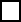 Breast cancer						       Ovarian cancer						       Malignant melanoma					       Severe reaction to anesthetic				       Heart attack < age 55					       Glaucoma						       Abdominal aortic aneurysm				       Hip fracture						       Diabetes						     ________________________________________When was your last tetanus vaccination? __________________________________________________________________________________________________________________Did you have chicken pox in the past?					No 	Yes Have you ever had a blood transfusion?				No 	Yes Have you ever had a positive (abnormal) TB skin test?		No 	Yes    Have you had the BCG (tuberculosis) vaccine?				No 	Yes 	(This is not routinely given in the United States)Have you ever had a severe reaction to anesthetic?			No 	Yes Have you ever taken diet pills such as Fen-Phen or Redux?		No 	Yes Have you ever had a colonoscopy?					No 	Yes 					If so, when? _____________**Do you want to be tested for HIV?					No 	Yes **Do you have questions about HIV testing?				No 	Yes Patient’s signature: __________________________________________ Date: _____________________Sally A. McFarland MD, PC    4001 Fair Ridge Dr., Suite 306, Fairfax, VA 22033    703-539-8601Name:____________________________  Date:_________________ Date of birth:__________________Please indicate the current age of your blood relatives (of age at death, if deceased) and any medical problems they may have (have had). The list below serves as a reminder of common medical conditions.				Medical Conditions:			Age:		Living/deceased:Mother:Father:Siblings:Other relatives with serious illnesses:Common medical conditions:Diabetes				Gout			Abnormal Blood clottingHigh blood pressure			Alcoholism		Bladder problemsStroke					Glaucoma		Thyroid diseaseHeart attach < age 55			Blindness		TuberculosisHeart attack > age 55			Deafness		Cystic FibrosisCancer					Migraines		Skin DiseaseDepression				Asthma		Sickle Cell AnemiaPsychiatric illness			Allergies		Stomach problems/ulcersKidney disease			Epilepsy		Colon polyps/bowel diseaseLiver disease				Arthritis		Genetic/hereditary problemsDo you smoke/use tobacco products now?	No 	Yes 	       Have you in the past?   No 	Yes How many alcohol-based drinks do you usually have:____None or ____ per day or ____ per week or ____ per month or ____ per yearDo you use drugs such as marijuana or cocaine? No    Yes    Have you in the past?       No    Yes Have you ever had problems (health, legal, driving, family, work) due to alcohol or drugs? No    Yes Patient’s signature:_______________________________________ Date:________________________Sally A. McFarland MD, PC    4001 Fair Ridge Dr., Suite 306, Fairfax, VA 22033    703-539-8601Please check “yes” to present problems or significant problems in the past.Name:______________________________ Date:_____________ Date of birth:___________________GENERAL					No  Yes	HEART/VESSELS		         No  YesPersistent fever				      	1.  Chest discomfort		                  Excessive fatigue				    	 	2.  Palpitations			                 Daytime sleepiness			                 		3.  Irregular heartbeat	                                                            Easy bruising/bleeding			    		4.  Night time leg cramps	                        Hot flashes/night sweats			    		5.  Leg cramps with exercise	                   Swollen glands				    		6.  Ankle or leg swelling	             Poor appetite				    		7.  Problems with exercise	             Trouble sleeping				    		STOMACH/BOWEL	      	        No   YesUnusual stress				    		1.  Abdominal pain                                          Excessive snoring				    		2.  Loss of appetite	 	                 Breathing stops while sleeping		    		3.  Nausea/vomiting                                         Falling asleep at inappropriate times  	    		4.  Trouble swallowing                                EYES/EARS					No  Yes	5.  Difficulty eating		                        Wear glasses or contacts			      	6.  Feeling full too quickly	                     Night blindness				         	7.  Bloating			                    Blurred vision				    		8.  Heartburn or indigestion	                                                    Double vision				    		9.  Change in bowel habits	                 Crossed eyes (lazy eye)			    		10. Blood in stool or on tissue                        Frequent infections			                 		11. Constipation		                    Glaucoma					    		12. Diarrhea			             Cataracts					    		13. Hemorrhoids		                                               Eye pain				 	    		14. Jaundice			                                                      Retinal detachment			                 		15. Black or tarry stools		              Hearing loss				    		16. Grey or pale stools		             Ringing in ears				    		URINARY			        No   YesPerforation of eardrum(s)			    		1.  Burning with urination	                  Ear pain					    		2.  Urgent urination		                NOSE/THROAT/NECK			No   Yes            3.  Frequent urination		                                        Allergy symptoms				    		4.  Difficulty urinating		             Frequent nosebleeds	                                            	5.  Dribbling after urination	             Loss of smell or taste			    		6.  Difficulty holding urine	             Sinus trouble/congestion			    		7.  Blood in urine		             Hoarseness					      	8.  Black or brown urine		             Sores in mouth				    		9.  Bladder/kidney infection	             Bleeding gums				    		10. Kidney stones		               Lumps or swelling				    		11. Urinating > once per night	             LUNGS/CHEST				No    Yes	BONE/MUSCLE                               No   YesFrequent cough				    		1.  Foot pain/problems		                                               Coughing up blood				    		2.  Back or neck pain		             Shortness of breath				    		3.  Muscle pain			             Wheezing					    		4.  Joint stiffness/swelling	             Waking up short of breath			    		5.  Unstable joint		             Abnormal chest X ray			    		7.  Height loss			             		                                              Patient’s signature: ______________________________________________Date :_________________________Sally A. McFarland MD, PC    4001 Fair Ridge Dr., Suite 306, Fairfax, VA 22033    703-539-8601Please check “yes” to present problems.Name: _____________________________________Date: _________________ Date of birth: _______________NERVOUS SYSTEM		        No  Yes  Year	MEN ONLY:		                         No   Yes   YearRecurrent severe headache	                 _____	1.  Prostate enlargement		        	        _____Migraine headaches		                 _____     2.  Prostate infections		       	        _____Tension headaches		                 _____	3.  Discharge from penis	        	        _____Cluster headaches		                 _____	4.  Lump or swelling in testicle	        	        _____Sinus headaches		                 _____	5.  Undescended testicle		        	        _____Other headaches		                 _____	6.  Difficulty with erections	        	        _____Dizziness/lightheadedness	                 _____	7.  Testicular tumor		        	        _____Vertigo			                 _____	8.  Weak or slow urine stream	        	        _____Fainting spells		                 _____	9.  Sexual problems or concerns         	        _____Loss of consciousness	                 _____	10. Sexually transmitted disease         	        _____Confusion/memory loss	                 _____	WOMEN ONLY		            No   Yes   YearDifficulty speaking		                 _____	1.  Lumps in the breast		        	        _____Trouble with coordination	                 _____	2.  Pain in the breast		        	        _____Trouble with balance	                 _____	3.  Infection in the breast	        	        _____	Epilepsy/seizures		                 _____	4.  Discharge/bleeding from nipple	        _____Numbness in hands or feet	                 _____	5.  Bleeding between periods		        _____Tingling in hands or feet	                 _____	6. Premenstrual symptoms		        _____Tremors or shaking		                 _____	7.  Irregular periods			        _____ENDOCRINE/GLANDULAR         No   Yes   Year	8.  Menopause				        _____Poor appetite		                 _____	9.  Bleeding after menopause		        _____Abnormal cold sensitivity	                 _____	10. Hot flashes				        _____Abnormal heat sensitivity	                 _____	11. Vaginal discharge			        _____Weight gain > 5# in 6 months               _____	12. Vaginal itching/irritation		        _____Weight loss >  5# in 6 months               _____ 	13. Abnormal pap smear		        _____Hypoglycemia		                 _____	14. Abnormal mammogram		        _____Increased thirst		                 _____	15. Pelvic infections			        _____Increased appetite		                 _____	16. Pain with intercourse		        _____SKIN				        No   Yes   Year       17. Bleeding with intercourse		        _____Persistent skin problems	                 _____	18. Sexual problems/concerns		        _____Frequent rashes		                 _____	19. Sexually transmitted diseases	        _____Rashes that are not healing	                 _____	20. Pelvic pain				        _____Mole enlarging or new mole	                 _____	Mole that bleeds		                 _____	Do you do monthly self-breast exams?   No     Yes Mole that has changed color	                 _____	Date of last pap smear                             ____________Hives			                 _____	Date of last mammogram                        ____________Acne			                 _____	Date of last dexa scan (bone density)      ____________Malignant melanoma	                 _____	Date of last period                                   ____________PSYCHIATRIC		        No   Yes   Year	Number of pregnancies                           ____________Depression			                 _____	Number of births                                     ____________Anxiety/panic attacks	                 _____	Number of ectopic (tubal pregnancies)   ____________Significant mood swings	                 _____	Number of miscarriages                          ____________Bipolar disorder		                 _____	Number of abortions                               ____________Anorexia or bulimia		                 _____	If sexually active, are you using Change in personality	                 _____	                      birth control?                     No     Yes  Other psychiatric concerns	                 _____Patient’s signature: ______________________________________________  Date: ________________________Name: _____________________________________Date: _________________ Date of birth: _______________Are you allergic to any medication?	No     Yes  If you are allergic to a medication, please list the medication and the reaction you had: (This includes prescription and over-the-counter medications, supplements, herbal medications, latex, and radiology products such as iodine contrast or dye, and gadolinium.)	Medication:					Reaction:Are you allergic to peanuts, eggs, or any food?   No     Yes Please list any foods to which you are allergic, and the reaction you had:Please list any other medications/medical products that you cannot take or use for any reason:**If you need more room, please attach another sheet of paper.PAST MEDIAL HISTORY:Please list any surgeries you have had, and the year:Surgery:						Year:Please list other hospitalizations:Hospitalization:					Year:Please list all medical conditions: (e.g. seasonal allergies, high cholesterol, high blood pressure, etc.)Patient’s signature:___________________________________________________ Date: _____________________